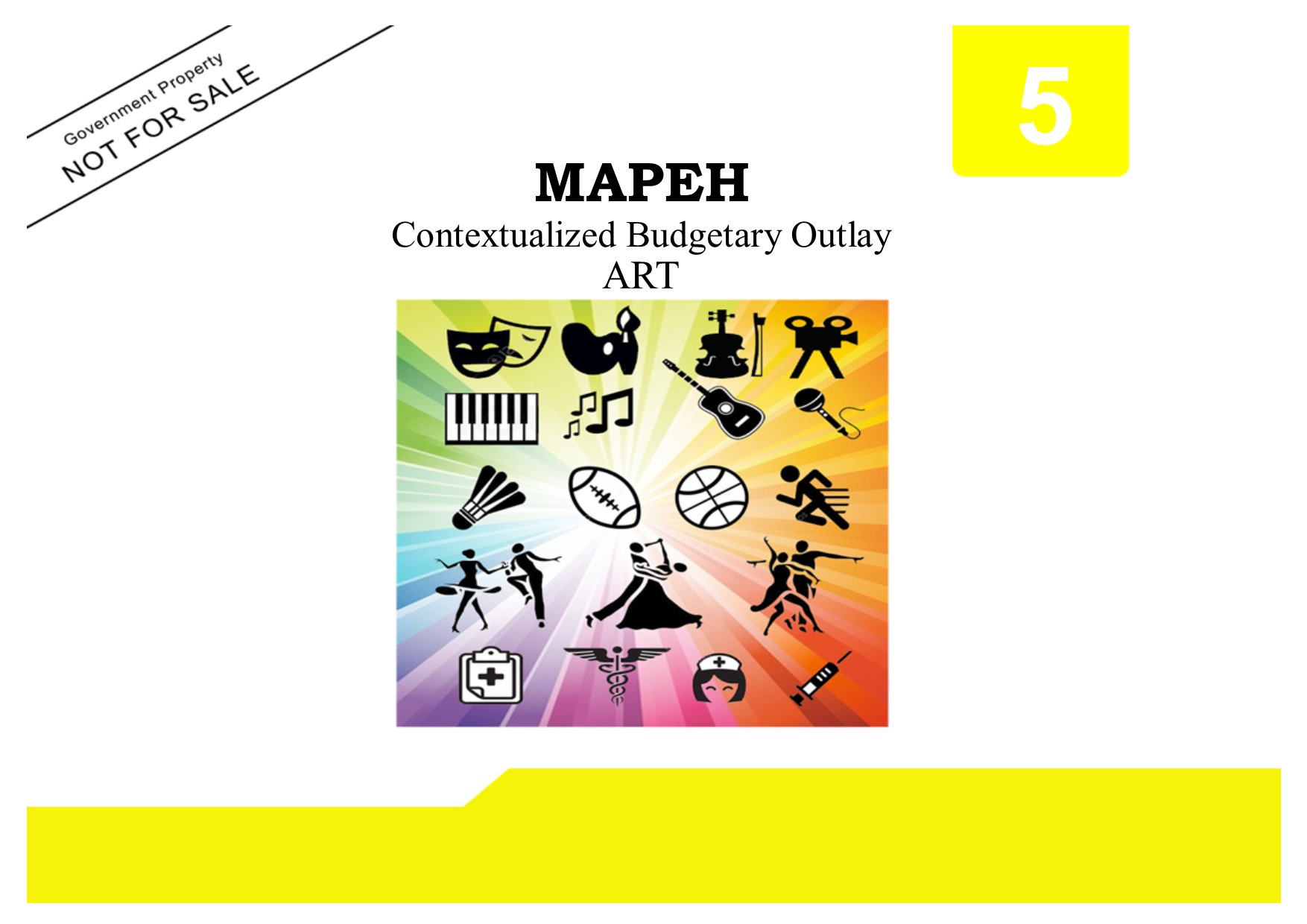 Copyright PagePublished by theLEARNING RESOURCE MANAGEMENT AND DEVELOPMENT SYSTEM (LRMDS)Department of EducationRegion VI-Western VisayasSCHOOLS DIVISION OF SILAY CITYSilay CityCopyright 20195MAPEHContextualized Budgetary OutlayARTSchools Division of Silay City  •  Department of EducationBUDGETARY OUTLAYARTGRADE V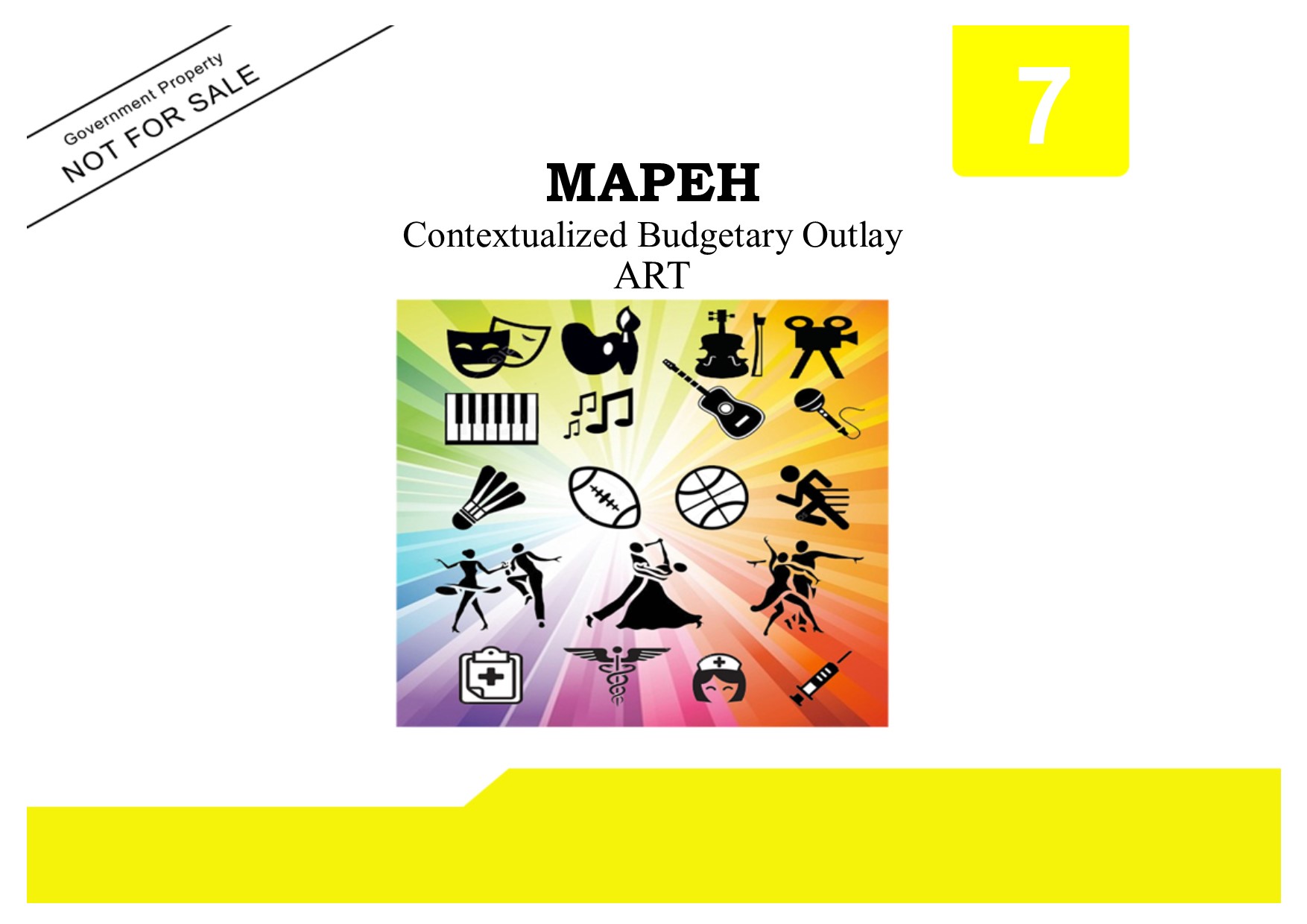 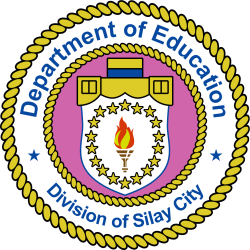 FIRST GRADINGFIRST GRADINGCONTENT STANDARDSDemonstrate understanding of lines, shapes and space; and the principles of rhythm and balance through drawing of archeological artifacts, houses, buildings and churches from historical periods using crosshatching technique to simulate 3-dimensional and geometric effects of an artwork.PERFORMANCE STANDARDS1.Creates different artifacts and architectural buildings in the Philippines and in the locality using crosshatching technique, geometric shapes, and space with rhythm and balance as principles of design.2. Put up an exhibit on Philippine artifacts and houses from different historical periods (miniature or replica) DAYNO. OF DAYSLEARNING COMPETENCIESOBJECTIVESSUBJECT MATTERCODEREFERENCEMATERIALSDay 1-33Identifies events, practices and culture  influenced by colonizers who have come to our  country by way of tradingNatutukoy ang mga sinaunang bagay o antigo sa paligid na dapat bigyang-halagaNakaguguhit sa pamamagitan ng cross-hatching o pinagkrus na mga linya at contour shadingNaipamamalas ang pagkaunawa ng mga elemento (lines, shapes) at prinsipyo  ng sining (rhythm,  balance) sa pagguhitAralin 1Pagguhit ng mga BangaA5EL-IaHalinang Umawit at Gumuhit 5 TG pp 73-75LM pp 103-107www.etravelpilipinas.comLarawan o mga bagay tulad ng burnay, banga, baso, pitsel, timba, takuri, palayokLCD projectorTsartLapis Bond paper RulerPangkulay(oil pastel o crayon)DAYNO. OF DAYSLEARNING COMPETENCIESOBJECTIVESSUBJECT MATTERCODEREFERENCEMATERIALSDay 41Gives the illusion of depth/distance to simulate a 3-dimensional effect by using cross hatching and shading  techniques in drawings (old pottery, boats, jars, musical instrument)Natatalakay kung ano ang balangay at ang kahalagahan nito sa ating kasaysayanNakaguguhit ng balangay gamit ang mga contour line at cross-hatching techniqueAralin 2Ang Paglalayag sa ating KulturaA5EL-IbHalinang Umawit at Gumuhit 5TG pp 76-77LM p 108-111Larawan o modelo ng balangay o bangkaBond paperLapisRulerDay 5-62Shows, describes and names significant parts of the different architectural designs and artifacts found in the localitye.g. bahay kubo,  torogan, bahay na bato, simbahan, carcel etc.Natutukoy ang mga  sinaunang anyo ng  tirahan sa ating bansaNakapaghahahmbing ng iba’t ibang uri ng tirahan noon at sa kasalukuyanNakaguguhit ng bahay-kubo gamit ang iba’t ibang linya at shadingAralin 3Masisining na Disenyong Arkitektural ng mga PilipinoA5EL-IcHalinang Umawit at Gumuhit 5TG pp 77-         79LM pp 112-           115TsartLarawan o modelo ng torogan o bahay-kuboBatayang aklatLapisBond paperRulerDay 7-93Realizes that our archipelago is strategically located and made us part of a vibrant trading tradition    (Chinese merchants,   Galleon Trade, silk    traders)Appreciates the importance of artifacts, houses, clothes, languages, lifestyle, utensils, food, pottery,  furniture – influenced by  colonizers who have come to our country       (Manunggul jar, balanghai, bahay na bato, kundiman, Gabaldon schools, Vaudeville,  Spanish-inspired churches)Natatalakay ang impluwensya ng ibang kultura sa ating bansaNakaguguhit ng disenyong may ritmo at balanceNapahahalagahan ang mga likhang-sining ng Pilipinas na itinuturing na arkeolohikal na artifactAralin 4Ang Pagguhit ng mga Arkeolohikal na Artifact ng BansaA5PL-IdA5PL-IeHalinang Umawit at Gumuhit 5TG pp 80- 83LM pp 112- 115Larawan o bagay na tulad ng inukit na santo, tapayang porselana at sedaWorld map o globo LapisBond paper o     drawing bookDAYNO. OF DAYSLEARNING COMPETENCIESOBJECTIVESSUBJECT MATTERCODEREFERENCEMATERIALSDay 101Creates illusions of space   in 3-dimensional   drawings of important   archeological artifacts   seen in books, museums   ( National Museum and   its branches in the   Philippines, and in old   buildings or churches in   the community).Nakaguguhit ng disenyong may ritmo at balanseAng Pagguhit ng mga Arkeolohikal na Artifact ng Bansa (3-Dimensional Drawings)A5PR-IfHalinang Umawit at Gumuhit 5TG pp. 80- 83LM pp. 112- 115LarawanLapisRulerDay 111Creates mural and   drawings of the old   houses,churches or   buildings of his/her   communityNakalilikha ng mural at guhit ng mga lumang bahay, simbahan, gusali sa    komunidadAng Pagguhit ng mga Arkeolohikal na Artifact ng BansaA5PR-IgHalinang Umawit at Gumuhit 5TG p 82LM pp 116-119Larawan ng mga lumang bahay, gusali, simbahan atbp.LapisTsartManila paper o cartolinaRulerkrayolaDay 121Participates in putting up a mini - exhibit with labels of Philippine artifacts and houses after the whole class completes drawingsNakalalahok sa   maliit na eksibit na may kaugnayan samga  Philippineartifacts at bahay pagkatapos makompleto ang mga likhang- siningPaglahok sa  maliit na eksibit na may kaugnayan samga  Philippineartifacts at bahay A5PR-IhMusika at Sining 6Sunico, Raul M. et al, 2000 pp 139-140Isang lugar na paglalagyan ng eksibit pentel pen gunting tape atbpDAYNO. OF DAYSLEARNING COMPETENCIESOBJECTIVESSUBJECT MATTERCODEREFERENCEMATERIALSDay 131Tells something about his/her community as    reflected on his/her     artworkNailalarawan ang sariling komunidad sa pamamagitan ng likhang- siningAralin 4Ang Pagguhit ng mga Arkeolohikal na Artifact ng BansaA5PR-IjHalinang Umawit at Gumuhit 5TG p. 81LM pp. 116-119Larawan TsartLapisCardboardRuler KrayolaDay 141Summative/Periodical TestSummative/Periodical TestSummative/Periodical TestSummative/Periodical TestSummative/Periodical TestSummative/Periodical TestSECOND GRADINGSECOND GRADINGCONTENT STANDARDSDemonstrates understanding of lines, colors, space and harmony through painting and explains/illustrates landscapes of important historical places in the community (natural or man-made) using one-point perspective in landscape drawing, complementary colors, and the right proportions of parts.PERFORMANCE STANDARDS1.Sketches natural or man-made places in the community with the use of complementary colors2. Draws/paints significant or important historical places.DAYNO. OF DAYSLEARNING COMPETENCIESOBJECTIVESSUBJECT MATTERCODEREFERENCEMATERIALSDay 1-33Identifies the importance of natural and historical places in the community that have been designated as World Heritage Site      (e.g., Rice Terraces in Banaue, Batad; Paoay Church; Miag-ao Church; landscape of Batanes; Callao caves in Cagayan; old houses in Vigan, Ilocos Norte; and the torogan in Marawi)Nailalarawan ang kagandahan ng mga tanawin sa CordilleraNatatalakay ang katangian ng kaugalian ng mga taong gumawa ng Rice TerracesNakasusunod sa panuto sa paggawa ng landscapeNapagtanto na bagaman’t may iba’t-ibang estilo ang pintor, ang paggamit ng mga elemento at prisipyo ng sining ay karaniwsn sa lahatAralin 5Ang Rice Terraces ng Cordillera- Pandaigdig na Pamanang PookA5EL-IIaHalinang Umawit at Gumuhit 5TG pp 85-87LM pp 121-123Larawan o bagay na nanggaling sa kultura ng CordilleraTarpapelTsartLCD projectorLaptopDay 4-52Identifies and describes the architectural or natural features of the places visited or seen on picturesNailalarawan ang mga katangian ng mga simbahan sa ating bansa na mayaman sa disenyong arkitekturaNatatalakay ang kahalagahan ng mga yamang arkitektura sa kasaysayan at kulturaAralin 8Ang Dantaong Kayamanan ng ArkitekturaA5EL-IIbHalinang Umawit at Gumuhit TG pp 93-95LM pp 132-135LarawanaklatLCD  Projectorbond paperposter paintbrushlapisDAYNO. OF DAYSLEARNING COMPETENCIESOBJECTIVESSUBJECT MATTERCODEREFERENCEMATERIALSNakasusunod sa panuto at makagagawa ng likhang-siningNaniniwala sa kahalagahan ng pag-aalaga ng mga lumang simbahan bilang ipinagmamalaking kayamanan ng kasaysayan ng bansaHistorical houses/sites (Eg. Balay Negrense, San Diego Pro-Cathedral, 5 de Noviembre Marker, Hofilena Museum, Patag, etc.)Day 61Realizes that artists have different styles in painting landscapes or significant places in their respective provinces (e. g., Fabian dela Rosa, Fernando Amorsolo, Carlos Francisco, Vicente Manansala, Jose Blanco, Victorio Edades, Juan Arellano, Prudencio Lamarroza, and Manuel Baldemor)Naipagmamalaki ang mga bantog na Pilipinong pintorMga Bantog na Pilipinong PintorA5EL-IICUmawit at Gumuhit 6TG pp 113-115LM p 155Mga naipintang larawan ng mga bantog na Pilipinong pintorDay 7-82Appreciates the artistry of famous Filipino artists in painting different landscapes and is able to describe what makes each artist’s masterpiece unique from othersNapapahalagahan ang ilang halimbawang sining ng mga dalubhasang pintor ng bayan tulad nina Fernando Amorsolo at Hernando R. Ocampo Nasasabi kung aling elemento ng sining ang nangingibabawMga Bantog na Pilipinong PintorA5PL-IIdUmawit at Gumuhit 6TGpp 113-115LM p 155Naipintang larawan ng mga bantog na Pilipinong pintorDay 91Sketches and uses complementary colors in painting a landscapeNakasusunod sa panuto sa paggawa ng landscapeAralin 5 Ang Rice Terraces ng Cordillera- Pandaigdig na Pamanang PookA5PL-IIeHalinang Umawit at Gumuhit TG pp 85-87	LM pp 121-123Color wheelBond paperPoster paintKrayolaWater colorLapisDAYNO. OF DAYSLEARNING COMPETENCIESOBJECTIVESSUBJECT MATTERCODEREFERENCEMATERIALSDay 101Utilizes skills and knowledge about foreground, middle ground and background to emphasize depth in painting a landscapeNakasusunod sa panuto at makaga-gawa ng likhang-siningAralin 6 Ang Kagandahan ng Batanes sa Isang Landscape PaintingA5PR-IIfHalinang Umawit at Gumuhit TG pp 88-91LM pp 124-127AklatLarawanLumang pahayaganPoster ColorBrushLapisPapel na oslo PamburaDay 11-133Identifies and discusses details of the landscape significant to the history of the country Nailalarawan ang kagandahan ng mga tanawin ng ating bansaNasasabi ang iba’t ibang pamamaraan upang mapayaman ang mga pamanang sining o kulturaNakasusunod sa panuto at makagagawa ng likhang sining Napahahalagahan ang mga pamanang pamayanan at ang sinasaad nitong kuwento ng kasaysayan at kultura Aralin 7Ang Pamanang Pamayanan ng ating BansaA5PR-IIgHalinang Umawit at Gumuhit TG pp 90-92	LM pp 128-131AklatLarawanLumang pahayagan poster color brush lapispapel na oslopamburaDay 141Summative Test/Periodical TestSummative Test/Periodical TestSummative Test/Periodical TestSummative Test/Periodical TestSummative Test/Periodical TestSummative Test/Periodical TestTHIRD GRADINGTHIRD GRADINGCONTENT STANDARDSDemonstrates understanding of new printmaking techniques with the use of lines, texture through stories and myths.PERFORMANCE STANDARDSCreates a variety of prints using lines (thick, thin, jagged, ribbed, fluted, woven) to produce visual texture.DAYNO. OF DAYSLEARNING COMPETENCIESOBJECTIVESSUBJECT MATTERCODEREFERENCEMATERIALSDay 1-33Discusses the richness of Philippine myths and legends (Mariang Makiling, Bernardo Carpio, dwende, capre, sirena, Darna, diwata, Dalagang Magayon etc.) from the local community and other parts of the countryNatatalakay ang  yaman ng Pilipinas sa pamamagitan ng mga alamat tulad ng Mariang Makiling, Bernardo Carpio,  dwende, kapre, sirena, Darna, diwata, Dalagang Magayon at  iba pa mula sa lokal na komunidad at iba pang bahagi ng bansaAralin 10Cardboard Printing ni Mariang MakilingAralin 11Mga Simbolo ni Bernardo CarpioAralin 12Ang Mundo ng HarayaA5EL-IIIaHalinang Umawit at Gumuhit 5 TGpp 100- 105LM pp 140-141 pp 144-146pp 148-149Batayang AklatTsart Video (optional)Day 4-52Explores new printmaking technique using a sheet of thin rubber (used for soles of shoes), linoleum or any soft wood that can be carved or gouged to create different lines and textureNaiuugnay ang konsepto ng paglilimbag sa paksa ng siningNakasusunod sa panuto at makapaglilimbag ng sariling likhang-siningNakalilikha ng malikhain at natatanging disenyo na magagamit sa paglilimbag Aralin 9 Ang Sining ng PaglilimbagA5EL-IIIbHalinang Umawit at Gumuhit TG pp 98-100LMpp 137-139TsartLarawan iba’t-ibang bagay gaya ng “sole shoes, linoleum o soft woodCutterCardboard o kartonGunting atbp.DAYNO. OF DAYSLEARNING COMPETENCIESOBJECTIVESSUBJECT MATTERCODEREFERENCEMATERIALSDay 61Identifies possible uses of the printed artworkNalalaman ang maaaring pagkagamitan ng mga nilimbag na gawaing siningAralin 10Cardboard Printing ni Mariang Makiling Aralin 11Mga Simbolo ni Bernardo CarpioAralin 12Ang Mundo ng HarayaA5EL-IIIcHalinang Umawit at Gumuhit 5TG- p 100-108LM- 140- 150Larawan,TsartLapisLumang karton o cardboard,bond paper,water color, linoleum, gunting, pang-ukit, goma o swelas ng sapatosDay 71Shows skills in creating a linoleum, rubber or wood cut print with the proper use of carving toolsNakasusunod sa panuto at nakapaglilimbag ng larawan Aralin 11Mga Simbolo ni Bernardo CarpioAralin 12Ang Mundo ng HarayaA5PL-IIIdHalinang Umawit at Gumuhit 5TG pp 103-108LM-144-150LarawanTsartLapisLumang karton o cardboard,bond paper,water color, linoleum, Gunting, pang-ukit, goma o swelas ng sapatosDay 81Creates variations of the same print by using different colors of ink in printing the master plateNakalilikha ng malikhain at natatanging disenyo na magagamit sa paglilimbagAralin 10Cardboard Printing ni Mariang Makiling Aralin 11Mga Simbolo ni Bernardo CarpioAralin 12Ang Mundo ng HarayaA5PR-IIIeHalinang Umawit at Gumuhit 5TG- p 100-108LM- 140- 150PapelLapisDyaryobond papercardboard,kahoy, iba’t-ibang pangkulay atbp.DAYNO. OF DAYSLEARNING COMPETENCIESOBJECTIVESSUBJECT MATTERCODEREFERENCEMATERIALSDay 9-101Follows the step-by-step   process of creating a    print*sketching the areas to be carved out and areas that will remain *carving the image on the rubber or wood using sharp cutting tools*premilinary rubbing*final inking of the Plate with printing ink*placing paper over the plate, rubbing the back of the paper.*impressing the print*repeating the process to get several editions of the printNakasusunod sa panuto at nakapaglilimbag ng larawanNakagagawa ng  album o kalendaryo na pwedeng pang regalo, ibenta, o display sa paaralan mula  sa koleksyon ng mga ginawang  likhang-siningAralin 11Mga Simbolo ni Bernardo CarpioAralin 12Ang Mundo ng HarayaPaggawa ng koleksyon ng mga ginawang  ng Paggawa ng album o kalendaryoA5PR-IIIfA5PR-IIIgHalinang Umawit at Gumuhit 5TG pp.103-108LM-144-150LarawanTsartLapislumang karton o cardboardbond paperwater  container water color o water paint mga bagay na maaaring mag-iwan ng bakasMga gamit na pwedeng gamitin sa paggawa ng album o kalendaryoDAYNO. OF DAYSLEARNING COMPETENCIESOBJECTIVESSUBJECT MATTERCODEREFERENCEMATERIALSDay 111Utilizes contrast in a carved or textured area in an artworkNakalilikha ng malikhain at natatanging disenyo na magagamit sa paglilimbag Aralin 9Ang Sining ng PaglilimbagA5PR-IIIh-1Halinang Umawit at Gumuhit 5 TG pp 98-100LM pp 137-139LarawanKagamitan sa  paglilimbagDay 121Produces several editions of the same print that are well-inked and evenly printedNakalilikha ng malikhain at natatanging disenyo na magagamit sa paglilimbagAralin 9Ang Sining ng PaglilimbagA5PR-IIIh-2Halinang Umawit at Gumuhit 5 TG pp 98-100LM pp 137-139LarawanKagamitan sa  paglilimbagDay 131Participates in a school/district exhibit and culminating activity in celebration of the National Arts Month (February)Nakasasali  sa mga eksibits at selebrasyong pampaaralan o pang distrito National Art MonthA5PR-IIIh-3Day 141Summative /Periodical TestSummative /Periodical TestSummative /Periodical TestSummative /Periodical TestSummative /Periodical TestSummative /Periodical TestFOURTH GRADINGFOURTH GRADINGCONTENT STANDARDSDemonstrates understanding of colors, shapes, space, repetition and balance through sculpture and 3-dimensional craftsPERFORMANCE STANDARDSDemonstrates fundamental construction skills in making a 3-dimensional craft that expresses balance, artistic design, and repeated variation of decorations and colors.1. paper-mache jars with patterns2. paper beadsConstructs 3-D craft using primary and secondary colors, geometric shapes, space and repetition of colors to show balance of the structure and shape3. mobileDAYNO. OF DAYSLEARNING COMPETENCIESOBJECTIVESSUBJECT MATTERCODEREFERENCEMATERIALSDay 1-33Identifies the materials used in making 3-dimensional crafts which express balance and repeated variation of shapes and colors*mobile*papier-mache jar*paper beadsNatutukoy ang     mobile art at ang     iba’t-ibang     halimbawa nitoNaiisa-isa ang mga     materyales sa paligid     na maaring magamit     sa paggawa ng     mobile artNakasusunod sa     panuto at     makagagawa ng     mobile artAralin 13Ang Gumagalaw na Sining (Mobile Art)     A5EL-IVaHalinang Umawit at Gumuhit 5 TG – 110-112LM pp 153-155Aklat tsart ng mga kagamitan sa paggawa ng 3-dimensyonal craftaktwal na mga  bagayDay 41Identifies the different techniques in making 3-dimensional crafts *mobile*papier-mache jar*paper beadsNatutukoy ang mobile art at ang iba’t-ibang halimbawa nitoAralin 13Ang Gumagalaw na Sining ( Mobile Art)Aralin 15Ang Sining at kabuhayanA5EL-IVbHalinang Umawit at Gumuhit 5TG pp 110-112 pp 115-118LM pp 154-155  pp 162-163Tsart o videoclips ng iba’t-ibang teknik  sa paggawa ng 3-dimensyonal craftDAYNO. OF DAYSLEARNING COMPETENCIESOBJECTIVESSUBJECT MATTERCODEREFERENCEMATERIALSDay 51Explores possibilities on the use of created 3-D crafts.Nakapagsasaliksik ng pinagmulan ng paggawa ng palayokAralin 15Ang Sining at KabuhayanA5EL-IVcHalinang Umawit at Gumuhit 5TG pp 115-118	LM pp 160-163LarawanBatayang aklatDay 61Applies knowledge of colors, shapes, and balance in creating mobiles, papier-mache jar, and paper beadsNakalilikha ng sariling disenyo ng mobileAralin 13Ang Gumagalaw na SiningA5PL-IVdHalinang Umawit at Gumuhit TG pp 110-112	L. M. ph.153-155PinturaCrayola at iba paPangkulayGuntingPanukatLapis PapelDay 71Displays artistry in making mobiles with varied colors and shapes	Naipakikita  ang  pagkamalikhain sa paggawa ng  mobile art na may iba’t-ibang hugis at kulayAralin 13Ang Gumagalaw na Sining(Mobile Art)A5PL-IVeHalinang Umawit at Gumuhit TG pp 111-112	LM pp 153-155Lumang sanga ng KahoyLumang lasoYarnSinulidButonesMaliliit na bote Gunting at iba paDay 81Creates designs for making 3-dimensional crafts.*mobile*papier-mache jar*paper beadsNakasusunod sa panuto at makagagawa ng anyong sining na maaring gawing pangkabuhayanAralin 15Ang Sining at KabuhayanA5PR-IVfHalinang Umawit at Gumuhit TG pp 115-118	L. M. ph.160-163RulerLapisGunting Pandikit makukulay na     papelDAYNO. OF DAYSLEARNING COMPETENCIESOBJECTIVESSUBJECT MATTERCODEREFERENCEMATERIALSDay 9-102Shows skills in making a papier-mache jarNakasusunod sa panuto at makagagawa ng isang palayok mula sa luwadAralin 14Ang Sining ng Paggawa ng PalayokA5PR-IVgHalinang Umawit at Gumuhit TG pp 113-114	LM pp156-159Waxlumang diyaryo o lumang papel, cutter, pandikitmolde, lobo atbp.Day 11-122Creates paper beads with artistic designs and varied colors out of old magazines and colored papers for necklace, bracelet, ID lanyardNakasusunod sa panuto at makagagawa ng anyong sining na maaring gawing pangkabuhayanAralin 15Ang Sining at KabuhayanA5PR-IVhHalinang Umawit at Gumuhit TG pp 115-118	LM pp 160-163Lumang magasinMakukulay na papelGunting, pandikit,stick, varnish,protective mask, yarn o sinulid, ruler, atbp.Day 131Summative/Periodical TestSummative/Periodical TestSummative/Periodical TestSummative/Periodical TestSummative/Periodical TestSummative/Periodical Test